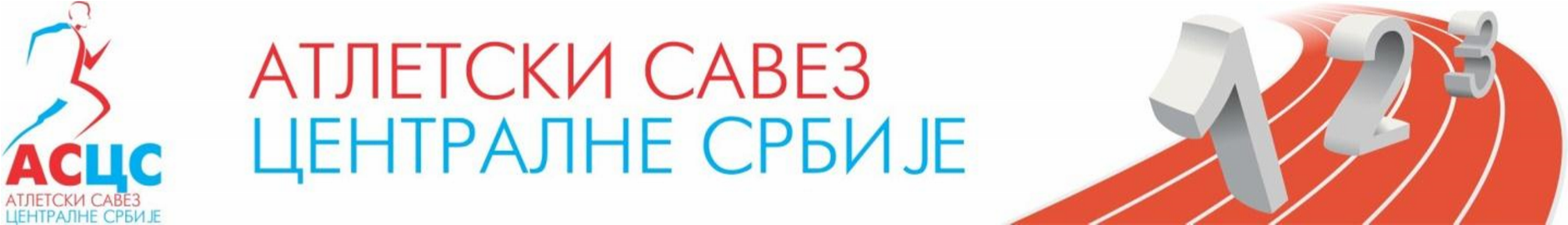 ПРВЕНСТВО ЦЕНТРАЛНЕ СРБИЈЕ У КРОСУР А С П И С ЗА	Т А К М И Ч Е Њ ЕЗа све додатне информације можете се обратити делегату такмичења:Војчевски Ненаду :065/312-8190, 066/8198316 Свим учесницима желимо много успеха на такмичењу!Организатор:Aтлетски клуб „Смедерево“  СмедеревоАтлетски савез Централне СрбијеAтлетски клуб „Смедерево“  СмедеревоАтлетски савез Централне СрбијеAтлетски клуб „Смедерево“  СмедеревоАтлетски савез Централне СрбијеAтлетски клуб „Смедерево“  СмедеревоАтлетски савез Централне СрбијеТермин иместоНЕДЕЉА 31.03.2019Смедеревска трђаваНЕДЕЉА 31.03.2019Смедеревска трђаваНЕДЕЉА 31.03.2019Смедеревска трђаваНЕДЕЉА 31.03.2019Смедеревска трђаваПочетак:11.20 сати (отварање такмичења)11.20 сати (отварање такмичења)11.20 сати (отварање такмичења)11.20 сати (отварање такмичења)Право наступа:Право наступа на такмичењу имају атлетичари/ке:сениори/ке 1999 и старији; старији јуниори/ке 2000- 2001 ; млађи јуниори/ке 2002-2003; старији пионири/ке 2004-2005 и млађи пионири/ке 2006-2007 године ,АТЛЕТСКИХ ШКОЛА „А“ узраст 2008-2009 (М/Ж); АТЛЕТСКИХ ШКОЛА„Б“ узраст 2010-2011 (М/Ж)у складу са ограничењима из члана 3. Пропозиција АСЦС, регистровани и пререгистровани за атлетске клубове чланове АСЦС, уз услов:да поседују исправну такмичарску легитимацију;да је такмичарска легитимација оверена потписом лекара, факсимилом и печатом спортског диспанзера (спортске амбуланте) или друге специјализоване здравствене установе;да су уреднио, од стране клуба, пријављени за такмичење ПОСЕБНО ОГРАНИЧЕЊЕ: Члан 3.2. став 3 Пропозиција такмичења „Ако такмичар/ка наступа на такмичењу које се организује са све узрасне категорије (вишебој, крос, планинско трчање, спортско ходање итд.) тада има право наступа само у својој узрасној категорији.“-за учеснике у тркама АТЛЕТСКИХ ШКОЛА „А“ и „Б“, ако није регистрован морају да имају документ са сликом којим се потврђуједатум рођењаПраво наступа на такмичењу имају атлетичари/ке:сениори/ке 1999 и старији; старији јуниори/ке 2000- 2001 ; млађи јуниори/ке 2002-2003; старији пионири/ке 2004-2005 и млађи пионири/ке 2006-2007 године ,АТЛЕТСКИХ ШКОЛА „А“ узраст 2008-2009 (М/Ж); АТЛЕТСКИХ ШКОЛА„Б“ узраст 2010-2011 (М/Ж)у складу са ограничењима из члана 3. Пропозиција АСЦС, регистровани и пререгистровани за атлетске клубове чланове АСЦС, уз услов:да поседују исправну такмичарску легитимацију;да је такмичарска легитимација оверена потписом лекара, факсимилом и печатом спортског диспанзера (спортске амбуланте) или друге специјализоване здравствене установе;да су уреднио, од стране клуба, пријављени за такмичење ПОСЕБНО ОГРАНИЧЕЊЕ: Члан 3.2. став 3 Пропозиција такмичења „Ако такмичар/ка наступа на такмичењу које се организује са све узрасне категорије (вишебој, крос, планинско трчање, спортско ходање итд.) тада има право наступа само у својој узрасној категорији.“-за учеснике у тркама АТЛЕТСКИХ ШКОЛА „А“ и „Б“, ако није регистрован морају да имају документ са сликом којим се потврђуједатум рођењаПраво наступа на такмичењу имају атлетичари/ке:сениори/ке 1999 и старији; старији јуниори/ке 2000- 2001 ; млађи јуниори/ке 2002-2003; старији пионири/ке 2004-2005 и млађи пионири/ке 2006-2007 године ,АТЛЕТСКИХ ШКОЛА „А“ узраст 2008-2009 (М/Ж); АТЛЕТСКИХ ШКОЛА„Б“ узраст 2010-2011 (М/Ж)у складу са ограничењима из члана 3. Пропозиција АСЦС, регистровани и пререгистровани за атлетске клубове чланове АСЦС, уз услов:да поседују исправну такмичарску легитимацију;да је такмичарска легитимација оверена потписом лекара, факсимилом и печатом спортског диспанзера (спортске амбуланте) или друге специјализоване здравствене установе;да су уреднио, од стране клуба, пријављени за такмичење ПОСЕБНО ОГРАНИЧЕЊЕ: Члан 3.2. став 3 Пропозиција такмичења „Ако такмичар/ка наступа на такмичењу које се организује са све узрасне категорије (вишебој, крос, планинско трчање, спортско ходање итд.) тада има право наступа само у својој узрасној категорији.“-за учеснике у тркама АТЛЕТСКИХ ШКОЛА „А“ и „Б“, ако није регистрован морају да имају документ са сликом којим се потврђуједатум рођењаПраво наступа на такмичењу имају атлетичари/ке:сениори/ке 1999 и старији; старији јуниори/ке 2000- 2001 ; млађи јуниори/ке 2002-2003; старији пионири/ке 2004-2005 и млађи пионири/ке 2006-2007 године ,АТЛЕТСКИХ ШКОЛА „А“ узраст 2008-2009 (М/Ж); АТЛЕТСКИХ ШКОЛА„Б“ узраст 2010-2011 (М/Ж)у складу са ограничењима из члана 3. Пропозиција АСЦС, регистровани и пререгистровани за атлетске клубове чланове АСЦС, уз услов:да поседују исправну такмичарску легитимацију;да је такмичарска легитимација оверена потписом лекара, факсимилом и печатом спортског диспанзера (спортске амбуланте) или друге специјализоване здравствене установе;да су уреднио, од стране клуба, пријављени за такмичење ПОСЕБНО ОГРАНИЧЕЊЕ: Члан 3.2. став 3 Пропозиција такмичења „Ако такмичар/ка наступа на такмичењу које се организује са све узрасне категорије (вишебој, крос, планинско трчање, спортско ходање итд.) тада има право наступа само у својој узрасној категорији.“-за учеснике у тркама АТЛЕТСКИХ ШКОЛА „А“ и „Б“, ако није регистрован морају да имају документ са сликом којим се потврђуједатум рођењаРок за пријаву:Последњи рок за пријаву је среда 27.март до 24.00 сати, ИСКЉУЧИВО електронском поштом на e-mail: takmicarskakomisija.ascs@gmail.com Пријава се може извршити и у смислу члана 7.4.2 Пропозиција затакмичења АСЦСПоследњи рок за пријаву је среда 27.март до 24.00 сати, ИСКЉУЧИВО електронском поштом на e-mail: takmicarskakomisija.ascs@gmail.com Пријава се може извршити и у смислу члана 7.4.2 Пропозиција затакмичења АСЦСПоследњи рок за пријаву је среда 27.март до 24.00 сати, ИСКЉУЧИВО електронском поштом на e-mail: takmicarskakomisija.ascs@gmail.com Пријава се може извршити и у смислу члана 7.4.2 Пропозиција затакмичења АСЦСПоследњи рок за пријаву је среда 27.март до 24.00 сати, ИСКЉУЧИВО електронском поштом на e-mail: takmicarskakomisija.ascs@gmail.com Пријава се може извршити и у смислу члана 7.4.2 Пропозиција затакмичења АСЦССтартнина:Стартнина се наплаћује за сваког такмичара/ку који су пријављени у року у износу од 250,00 динара.Стартнина се плаћа на лицу места или на текући рачун Атлетског клуба Смедерево, број 160-177527-25За пријаву такмичара у смислу члана 7.4.2. стартнина износи 1.250,00 динара по пријављеном такмичару и плаћа се на лицу организатору уготовини.Стартнина се наплаћује за сваког такмичара/ку који су пријављени у року у износу од 250,00 динара.Стартнина се плаћа на лицу места или на текући рачун Атлетског клуба Смедерево, број 160-177527-25За пријаву такмичара у смислу члана 7.4.2. стартнина износи 1.250,00 динара по пријављеном такмичару и плаћа се на лицу организатору уготовини.Стартнина се наплаћује за сваког такмичара/ку који су пријављени у року у износу од 250,00 динара.Стартнина се плаћа на лицу места или на текући рачун Атлетског клуба Смедерево, број 160-177527-25За пријаву такмичара у смислу члана 7.4.2. стартнина износи 1.250,00 динара по пријављеном такмичару и плаћа се на лицу организатору уготовини.Стартнина се наплаћује за сваког такмичара/ку који су пријављени у року у износу од 250,00 динара.Стартнина се плаћа на лицу места или на текући рачун Атлетског клуба Смедерево, број 160-177527-25За пријаву такмичара у смислу члана 7.4.2. стартнина износи 1.250,00 динара по пријављеном такмичару и плаћа се на лицу организатору уготовини.Дисциплине:СЕНИОРИ6000мСЕНИОРКЕ3000мДисциплине:СТАРИЈИ ЈУНИОРИ4000м СТАРИЈЕ ЈУНИОРКЕ3000мДисциплине:МЛАЂИ ЈУНИОРИ4000мМЛАЂЕ ЈУНИОРКЕ3000мДисциплине:СТАРИЈИ ПИОНИРИ1500мСТАРИЈЕ ПИОНИРКЕ1500мДисциплине:МЛАЂИ ПИОНИРИ1000мМЛАЂЕ ПИОНИРКЕ1000мДисциплине:Атлетске школе А /дечаци600мАтлетске школе А /девојчице500мДисциплине:Атлетске школе Б /дечаци500мАтлетске школе Б / девојчице400мНаграде:У екипној конкуренцији првопласирана екипа добија пехар а три првопласиране екипе диплома АСЦС. Свеукупни екипни победник добија велики пехар АСЦС.У појединачној конкуренцији три првопласирана такмичара добијају медаље и дипломе.НАПОМЕНА: Проглашење победника обављаће се по проглашењупојединачних победника у дисциплини. У случају да има мање пријављених такмичара/ки у јуниорским тркама, поједине трке ће се спајати.Делегат:Ненад ВојчевскиЕкипно бодовање:Број такмичара за клуб у свакој категорији није ограничен, а за екипни пласман бодују се три најбоље пласирана такмичара/ке по систему негативног бодовања у апсолутном пласману свих учесника (1. место 1 бод, 2. место 2 бода итд.)Један такмичар/ка може бити пријављен и наступити само у СВОЈОЈ узрасној категорији.Екипа са мањим збиром бодова је боље пласирана, а у случају једнаког броја бодова, боља је екипа која има боље пласираног трећег такмичара.Свеукупни екипни победник добија се бодовањем екипног пласмана у свакој дисциплини према следећој табели:Место	I	II	III	IV	V 	VIБодовиI	9	6	4	3	2 	1Свеукупни екипни победник је клуб са највећим бројем бодова. У случају једнаког броја бодова, бољи је клуб која има више првих, других, трећих, итд. местаЛекарски преглед:Сви такмичари/ке који наступају на Првенству АСЦС у Кросу такмиче насопствену здравствену одговорност и одговорност клубова који су их пријавили         ИЗВОД ИЗ ПРОПОЗИЦИЈА ТАКМИЧЕЊА         ИЗВОД ИЗ ПРОПОЗИЦИЈА ТАКМИЧЕЊА          ПОЈЕДИНАЧНО И ЕКИПНО ПРВЕНСТВО  ЦЕНТРАЛНЕ СРБИЈЕ          ПОЈЕДИНАЧНО И ЕКИПНО ПРВЕНСТВО  ЦЕНТРАЛНЕ СРБИЈЕ        КАТЕГОРИЈЕ И ОКВИРНА САТНИЦА ТАКМИЧЕЊА11:20 СВЕЧАНО ОТВАРАЊЕ ТАКМИЧЕЊА11.30АТЛ. ШКОЛА Б (Ж)2010/11400 мет.11.35АТЛ. ШКОЛА Б (М)2010/11500 мет.11.40АТЛ. ШКОЛА А (Ж)2009/09500 мет.11.45АТЛ. ШКОЛА А (М)2008/09600 мет.11.50МЛ. ПИОНИРКЕ2006-20071000 мет.12.00МЛ. ПИОНИРИ2006-20071500 мет.12.10СТ. ПИОНИРКЕ2004- 20051500 мет.12.20СТ. ПИОНИРИ2004- 20052000 мет. 12.35МЛ. ЈУНИОРКЕ/ СТ.ЈУНИОРКЕ2002- 2003;2000/013000 мет.12.50МЛ.ЈУНИОРИ/ СТ.ЈУНИОРИ2002- 2003;2000/014000 мет.13.15СЕНИОРКЕ        1999 и ст.3000мет.13.30СЕНИОРИ        1999 и ст.6000 мет.